Publicado en  el 06/11/2015 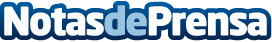 Red Eléctrica de España y Réseau de Transport d’Électricité, galardonadas con el Premio Diálogo Datos de contacto:Nota de prensa publicada en: https://www.notasdeprensa.es/red-electrica-de-espana-y-reseau-de-transport_1 Categorias: Internacional Nacional Premios Otras Industrias http://www.notasdeprensa.es